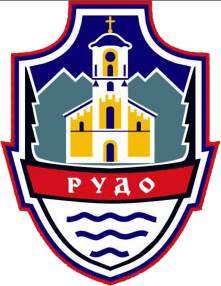 u partnerstvu saOpštinom RudoPoziv organizacijama civilnog društva za učešće na trećem mentorskom sastanku u okviru Javnog poziva za predaju projektnih prijedloga u sklopu projekta Regionalni program lokalne demokratije na Zapadnom Balkanu 2 (ReLOaD2) u Opštini RudoRegionalni program lokalne demokratije na Zapadnom Balkanu 2– ReLOaD2 u saradnji sa Opštinom Rudoobjavljuje poziv za organizacije civilnog društva (OCD) za učešće na trećem mentorskom sastanku. Sastanak je prilika za OCD da sa mentorom javno prodiskutuju eventualna poboljšanja projektnih prijedloga (bez uplitanja u konkretne projektne ideje).Treći sastanak sa mentorom će biti organizovan uutorak, 07.11.2023. godine sa početkom u 11,00 sati u maloj sali Doma kulture.Od predstavnika OCD se očekuje da na mentorske sastanke dolaze sa pripremljenim nacrtima obaveznih dokumenata po javnom pozivu.Potvrdu o prisustvu na mentorskim sastancima potrebno je poslati na dajana.vilotic@undp.org.U svrhu transparentnosti, zapisnici sa održanih sastanaka sa mentorom će biti objavljeni na stranici Opštine Rudo. Na ovaj način će se omogućiti da informacije budu dostupne za OCD koje nisu bile u mogućnosti da prisustvuju sastancima sa mentorom.Regionalni program lokalne demokratije na Zapadnom Balkanu 2 (ReLOaD2) finansira Evropska unija (EU), a provodi Razvojni program Ujedinjenih nacija (UNDP).